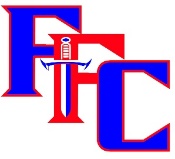 Dear Athletic Director/Head Track & Field Coach: We would like to invite you to the 2021 Fountain-Fort Carson High School Junior Varsity Track & Field Invitational Series. We will host 2 total JV meets – May 13 and June 1, 2021.DATES: 				May 13 and June 1, 2021START TIMES:		May 13 @ 3:30 pm; June 1 @ 3:30 pm (see events schedule)ENTRY FEE:                                      $150 for both teams; $75 for boys only, $75 for girls only per meet. RULES:				CHSAA rules will be observed. Spikes no longer than 3/16’ of an inch. TIMING/RESULTS:		Coaches will time their own athletes.PITS/THROWS: 	Jumps (long/triple) and throws will be “open pit.” 4 attempts will be allowed per event. TEAMS:	10 total teams will be invited for each of the 3 meets. Please return the 3rd page of this invite to FFC Athletic Director, Jared Felice at jfelice@ffc8.org ENTRIES: 	4 athletes per event with the exception of the distance races (coach-timed)LOGISTICAL ITEMS AND SERVICES:Coaches meetings will take place 30 minutes prior to start times for both meets at the Trojan Field House.Athletes must report to the check-in area at the first call, prior to the event, at the Trojan Field House.No coaches or athletes will be allowed on the infield during the meet unless they are warming up or competing for the next event in the warm up area.An athletic trainer will be available for the treatment of injuries. Tents may only be set up on the top row of bleachers. Concessions will be available throughout the meet. 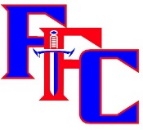 *All events begin with girls first, followed by boys on a rolling schedule**All events are finals****NO POLE VAULT, 4x800, 3200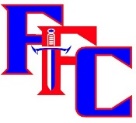 School: ______________________________Athletic Director: _______________________________ Coach: _________________________________________Coach E-mail: ______________________________	_____ Phone: ___________________		May 13, 2021 JV Meet - $150 for both teams; $75 for boys only, $75 for girls only:  We will attend the meet on May 13, 2021 -   boys and girls will compete  boys only will compete -   girls only will competeJune 1, 2021 JV Meet - $150 for both teams; $75 for boys only, $75 for girls only:  We will attend the meet on June 1, 2021 -   boys and girls will compete  boys only will compete -   girls only will compete*Make checks payable to: Fountain-Fort Carson High School Athletics900 Jimmy Camp RoadFountain, CO 80817Teams willing to provide a competent adult worker for a field event may subtract $50 from entry feeTrack Events Field EventsGirls 100 Meter Hurdles			Boys 110 Meter Hurdles			Girls 100 Meter Dash				Boys 100 Meter Dash				Girls 4 X 200 Meter Relay			Boys 4 X 200 Meter Relay			Girls/Boys 1600 Meter Run			Girls 4 X 100 Meter Relay 			Boys 4 X 100 Meter Relay	    		Girls 400 Meter Dash				Boys 400 Meter Dash				Girls 300 Meter Hurdles			Boys 300 Meter Hurdles		Girls 800 Meter Run				Boys 800 Meter Run				Girls 200 Meter Dash				Boys 200 Meter Dash				Girls 4 X 400 Meter Relay			Boys 4 X 400 Meter Relay	Girls High JumpBoys High JumpGirls Long JumpBoys Long JumpGirls Triple JumpBoys Triple JumpGirls Shot PutBoys Shot PutGirls DiscusBoys Discus